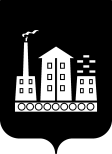 АДМИНИСТРАЦИЯГОРОДСКОГО ОКРУГА СПАССК-ДАЛЬНИЙ АДМИНИСТРАЦИЯГОРОДСКОГО ОКРУГА СПАССК-ДАЛЬНИЙ АДМИНИСТРАЦИЯГОРОДСКОГО ОКРУГА СПАССК-ДАЛЬНИЙ АДМИНИСТРАЦИЯГОРОДСКОГО ОКРУГА СПАССК-ДАЛЬНИЙ АДМИНИСТРАЦИЯГОРОДСКОГО ОКРУГА СПАССК-ДАЛЬНИЙ АДМИНИСТРАЦИЯГОРОДСКОГО ОКРУГА СПАССК-ДАЛЬНИЙ АДМИНИСТРАЦИЯГОРОДСКОГО ОКРУГА СПАССК-ДАЛЬНИЙ ПОСТАНОВЛЕНИЕПОСТАНОВЛЕНИЕПОСТАНОВЛЕНИЕПОСТАНОВЛЕНИЕПОСТАНОВЛЕНИЕПОСТАНОВЛЕНИЕПОСТАНОВЛЕНИЕ«     »2020 г.   г. Спасск-Дальний, Приморского края   г. Спасск-Дальний, Приморского края№О внесении изменений административный регламент
по предоставлению муниципальной услуги «Направление уведомления о соответствии (несоответствии) построенных или реконструированных объекта индивидуального жилищного строительства или садового дома требованиям законодательства о градостроительной деятельности», утвержденный постановлением Администрации городского округа Спасск-Дальний от 16 декабря 2019 г. № 545-паО внесении изменений административный регламент
по предоставлению муниципальной услуги «Направление уведомления о соответствии (несоответствии) построенных или реконструированных объекта индивидуального жилищного строительства или садового дома требованиям законодательства о градостроительной деятельности», утвержденный постановлением Администрации городского округа Спасск-Дальний от 16 декабря 2019 г. № 545-паО внесении изменений административный регламент
по предоставлению муниципальной услуги «Направление уведомления о соответствии (несоответствии) построенных или реконструированных объекта индивидуального жилищного строительства или садового дома требованиям законодательства о градостроительной деятельности», утвержденный постановлением Администрации городского округа Спасск-Дальний от 16 декабря 2019 г. № 545-паО внесении изменений административный регламент
по предоставлению муниципальной услуги «Направление уведомления о соответствии (несоответствии) построенных или реконструированных объекта индивидуального жилищного строительства или садового дома требованиям законодательства о градостроительной деятельности», утвержденный постановлением Администрации городского округа Спасск-Дальний от 16 декабря 2019 г. № 545-паО внесении изменений административный регламент
по предоставлению муниципальной услуги «Направление уведомления о соответствии (несоответствии) построенных или реконструированных объекта индивидуального жилищного строительства или садового дома требованиям законодательства о градостроительной деятельности», утвержденный постановлением Администрации городского округа Спасск-Дальний от 16 декабря 2019 г. № 545-паО внесении изменений административный регламент
по предоставлению муниципальной услуги «Направление уведомления о соответствии (несоответствии) построенных или реконструированных объекта индивидуального жилищного строительства или садового дома требованиям законодательства о градостроительной деятельности», утвержденный постановлением Администрации городского округа Спасск-Дальний от 16 декабря 2019 г. № 545-паО внесении изменений административный регламент
по предоставлению муниципальной услуги «Направление уведомления о соответствии (несоответствии) построенных или реконструированных объекта индивидуального жилищного строительства или садового дома требованиям законодательства о градостроительной деятельности», утвержденный постановлением Администрации городского округа Спасск-Дальний от 16 декабря 2019 г. № 545-паВ соответствии Федеральным законом от 6 октября . № 131-ФЗ «Об общих принципах организации местного самоуправления в Российской Федерации», Федеральным законом от 27 июля . № 210-ФЗ «Об организации предоставления государственных и муниципальных услуг», в целях приведения в соответствие с изменениями, внесенными в Градостроительный кодекс Российской Федерации Федеральным законом от 27 декабря 2019 г. №472-ФЗ, Уставом городского округа Спасск-Дальний, Администрация городского округа Спасск-ДальнийВ соответствии Федеральным законом от 6 октября . № 131-ФЗ «Об общих принципах организации местного самоуправления в Российской Федерации», Федеральным законом от 27 июля . № 210-ФЗ «Об организации предоставления государственных и муниципальных услуг», в целях приведения в соответствие с изменениями, внесенными в Градостроительный кодекс Российской Федерации Федеральным законом от 27 декабря 2019 г. №472-ФЗ, Уставом городского округа Спасск-Дальний, Администрация городского округа Спасск-ДальнийВ соответствии Федеральным законом от 6 октября . № 131-ФЗ «Об общих принципах организации местного самоуправления в Российской Федерации», Федеральным законом от 27 июля . № 210-ФЗ «Об организации предоставления государственных и муниципальных услуг», в целях приведения в соответствие с изменениями, внесенными в Градостроительный кодекс Российской Федерации Федеральным законом от 27 декабря 2019 г. №472-ФЗ, Уставом городского округа Спасск-Дальний, Администрация городского округа Спасск-ДальнийВ соответствии Федеральным законом от 6 октября . № 131-ФЗ «Об общих принципах организации местного самоуправления в Российской Федерации», Федеральным законом от 27 июля . № 210-ФЗ «Об организации предоставления государственных и муниципальных услуг», в целях приведения в соответствие с изменениями, внесенными в Градостроительный кодекс Российской Федерации Федеральным законом от 27 декабря 2019 г. №472-ФЗ, Уставом городского округа Спасск-Дальний, Администрация городского округа Спасск-ДальнийВ соответствии Федеральным законом от 6 октября . № 131-ФЗ «Об общих принципах организации местного самоуправления в Российской Федерации», Федеральным законом от 27 июля . № 210-ФЗ «Об организации предоставления государственных и муниципальных услуг», в целях приведения в соответствие с изменениями, внесенными в Градостроительный кодекс Российской Федерации Федеральным законом от 27 декабря 2019 г. №472-ФЗ, Уставом городского округа Спасск-Дальний, Администрация городского округа Спасск-ДальнийВ соответствии Федеральным законом от 6 октября . № 131-ФЗ «Об общих принципах организации местного самоуправления в Российской Федерации», Федеральным законом от 27 июля . № 210-ФЗ «Об организации предоставления государственных и муниципальных услуг», в целях приведения в соответствие с изменениями, внесенными в Градостроительный кодекс Российской Федерации Федеральным законом от 27 декабря 2019 г. №472-ФЗ, Уставом городского округа Спасск-Дальний, Администрация городского округа Спасск-ДальнийВ соответствии Федеральным законом от 6 октября . № 131-ФЗ «Об общих принципах организации местного самоуправления в Российской Федерации», Федеральным законом от 27 июля . № 210-ФЗ «Об организации предоставления государственных и муниципальных услуг», в целях приведения в соответствие с изменениями, внесенными в Градостроительный кодекс Российской Федерации Федеральным законом от 27 декабря 2019 г. №472-ФЗ, Уставом городского округа Спасск-Дальний, Администрация городского округа Спасск-ДальнийПОСТАНОВЛЯЕТ:ПОСТАНОВЛЯЕТ:ПОСТАНОВЛЯЕТ:ПОСТАНОВЛЯЕТ:ПОСТАНОВЛЯЕТ:ПОСТАНОВЛЯЕТ:ПОСТАНОВЛЯЕТ:1. Внести в административный регламент предоставления муниципальной услуги «Направление уведомления о соответствии (несоответствии) построенных или реконструированных объекта индивидуального жилищного строительства или садового дома требованиям законодательства о градостроительной деятельности», утвержденный постановлением Администрации городского округа Спасск-Дальний от 16 декабря 2019 г. № 545-па следующие изменения: 1.1. Пункт 6.3 части 6 типового административного регламента предоставления муниципальной услуги «Направление уведомления о соответствии (несоответствии) построенных или реконструированных объекта индивидуального жилищного строительства или садового дома требованиям законодательства о градостроительной деятельности»(далее – регламент) дополнить предложением следующего содержания: «выдается в форме электронного документа, подписанного электронной подписью, в случае, если это указано в заявлении о предоставлении услуги, кроме случаев выдачи результата предоставления услуги через МФЦ»;1.2. в приложении к регламенту № 3 в заявлении о предоставлении услуги добавить поля для отметки заявителем «выдать в форме электронного документа»2. Настоящее постановление вступает в силу со дня его официального опубликования (обнародования).3. Контроль за исполнением настоящего постановления возложить на           исполняющего обязанности первого заместителя главы Администрации городского округа Спасск-Дальний Л.В. Врадий.1. Внести в административный регламент предоставления муниципальной услуги «Направление уведомления о соответствии (несоответствии) построенных или реконструированных объекта индивидуального жилищного строительства или садового дома требованиям законодательства о градостроительной деятельности», утвержденный постановлением Администрации городского округа Спасск-Дальний от 16 декабря 2019 г. № 545-па следующие изменения: 1.1. Пункт 6.3 части 6 типового административного регламента предоставления муниципальной услуги «Направление уведомления о соответствии (несоответствии) построенных или реконструированных объекта индивидуального жилищного строительства или садового дома требованиям законодательства о градостроительной деятельности»(далее – регламент) дополнить предложением следующего содержания: «выдается в форме электронного документа, подписанного электронной подписью, в случае, если это указано в заявлении о предоставлении услуги, кроме случаев выдачи результата предоставления услуги через МФЦ»;1.2. в приложении к регламенту № 3 в заявлении о предоставлении услуги добавить поля для отметки заявителем «выдать в форме электронного документа»2. Настоящее постановление вступает в силу со дня его официального опубликования (обнародования).3. Контроль за исполнением настоящего постановления возложить на           исполняющего обязанности первого заместителя главы Администрации городского округа Спасск-Дальний Л.В. Врадий.1. Внести в административный регламент предоставления муниципальной услуги «Направление уведомления о соответствии (несоответствии) построенных или реконструированных объекта индивидуального жилищного строительства или садового дома требованиям законодательства о градостроительной деятельности», утвержденный постановлением Администрации городского округа Спасск-Дальний от 16 декабря 2019 г. № 545-па следующие изменения: 1.1. Пункт 6.3 части 6 типового административного регламента предоставления муниципальной услуги «Направление уведомления о соответствии (несоответствии) построенных или реконструированных объекта индивидуального жилищного строительства или садового дома требованиям законодательства о градостроительной деятельности»(далее – регламент) дополнить предложением следующего содержания: «выдается в форме электронного документа, подписанного электронной подписью, в случае, если это указано в заявлении о предоставлении услуги, кроме случаев выдачи результата предоставления услуги через МФЦ»;1.2. в приложении к регламенту № 3 в заявлении о предоставлении услуги добавить поля для отметки заявителем «выдать в форме электронного документа»2. Настоящее постановление вступает в силу со дня его официального опубликования (обнародования).3. Контроль за исполнением настоящего постановления возложить на           исполняющего обязанности первого заместителя главы Администрации городского округа Спасск-Дальний Л.В. Врадий.1. Внести в административный регламент предоставления муниципальной услуги «Направление уведомления о соответствии (несоответствии) построенных или реконструированных объекта индивидуального жилищного строительства или садового дома требованиям законодательства о градостроительной деятельности», утвержденный постановлением Администрации городского округа Спасск-Дальний от 16 декабря 2019 г. № 545-па следующие изменения: 1.1. Пункт 6.3 части 6 типового административного регламента предоставления муниципальной услуги «Направление уведомления о соответствии (несоответствии) построенных или реконструированных объекта индивидуального жилищного строительства или садового дома требованиям законодательства о градостроительной деятельности»(далее – регламент) дополнить предложением следующего содержания: «выдается в форме электронного документа, подписанного электронной подписью, в случае, если это указано в заявлении о предоставлении услуги, кроме случаев выдачи результата предоставления услуги через МФЦ»;1.2. в приложении к регламенту № 3 в заявлении о предоставлении услуги добавить поля для отметки заявителем «выдать в форме электронного документа»2. Настоящее постановление вступает в силу со дня его официального опубликования (обнародования).3. Контроль за исполнением настоящего постановления возложить на           исполняющего обязанности первого заместителя главы Администрации городского округа Спасск-Дальний Л.В. Врадий.1. Внести в административный регламент предоставления муниципальной услуги «Направление уведомления о соответствии (несоответствии) построенных или реконструированных объекта индивидуального жилищного строительства или садового дома требованиям законодательства о градостроительной деятельности», утвержденный постановлением Администрации городского округа Спасск-Дальний от 16 декабря 2019 г. № 545-па следующие изменения: 1.1. Пункт 6.3 части 6 типового административного регламента предоставления муниципальной услуги «Направление уведомления о соответствии (несоответствии) построенных или реконструированных объекта индивидуального жилищного строительства или садового дома требованиям законодательства о градостроительной деятельности»(далее – регламент) дополнить предложением следующего содержания: «выдается в форме электронного документа, подписанного электронной подписью, в случае, если это указано в заявлении о предоставлении услуги, кроме случаев выдачи результата предоставления услуги через МФЦ»;1.2. в приложении к регламенту № 3 в заявлении о предоставлении услуги добавить поля для отметки заявителем «выдать в форме электронного документа»2. Настоящее постановление вступает в силу со дня его официального опубликования (обнародования).3. Контроль за исполнением настоящего постановления возложить на           исполняющего обязанности первого заместителя главы Администрации городского округа Спасск-Дальний Л.В. Врадий.1. Внести в административный регламент предоставления муниципальной услуги «Направление уведомления о соответствии (несоответствии) построенных или реконструированных объекта индивидуального жилищного строительства или садового дома требованиям законодательства о градостроительной деятельности», утвержденный постановлением Администрации городского округа Спасск-Дальний от 16 декабря 2019 г. № 545-па следующие изменения: 1.1. Пункт 6.3 части 6 типового административного регламента предоставления муниципальной услуги «Направление уведомления о соответствии (несоответствии) построенных или реконструированных объекта индивидуального жилищного строительства или садового дома требованиям законодательства о градостроительной деятельности»(далее – регламент) дополнить предложением следующего содержания: «выдается в форме электронного документа, подписанного электронной подписью, в случае, если это указано в заявлении о предоставлении услуги, кроме случаев выдачи результата предоставления услуги через МФЦ»;1.2. в приложении к регламенту № 3 в заявлении о предоставлении услуги добавить поля для отметки заявителем «выдать в форме электронного документа»2. Настоящее постановление вступает в силу со дня его официального опубликования (обнародования).3. Контроль за исполнением настоящего постановления возложить на           исполняющего обязанности первого заместителя главы Администрации городского округа Спасск-Дальний Л.В. Врадий.1. Внести в административный регламент предоставления муниципальной услуги «Направление уведомления о соответствии (несоответствии) построенных или реконструированных объекта индивидуального жилищного строительства или садового дома требованиям законодательства о градостроительной деятельности», утвержденный постановлением Администрации городского округа Спасск-Дальний от 16 декабря 2019 г. № 545-па следующие изменения: 1.1. Пункт 6.3 части 6 типового административного регламента предоставления муниципальной услуги «Направление уведомления о соответствии (несоответствии) построенных или реконструированных объекта индивидуального жилищного строительства или садового дома требованиям законодательства о градостроительной деятельности»(далее – регламент) дополнить предложением следующего содержания: «выдается в форме электронного документа, подписанного электронной подписью, в случае, если это указано в заявлении о предоставлении услуги, кроме случаев выдачи результата предоставления услуги через МФЦ»;1.2. в приложении к регламенту № 3 в заявлении о предоставлении услуги добавить поля для отметки заявителем «выдать в форме электронного документа»2. Настоящее постановление вступает в силу со дня его официального опубликования (обнародования).3. Контроль за исполнением настоящего постановления возложить на           исполняющего обязанности первого заместителя главы Администрации городского округа Спасск-Дальний Л.В. Врадий.И.о. главы городского округа Спасск-ДальнийИ.о. главы городского округа Спасск-ДальнийИ.о. главы городского округа Спасск-ДальнийИ.о. главы городского округа Спасск-ДальнийА.К. БессоновА.К. БессоновА.К. Бессонов